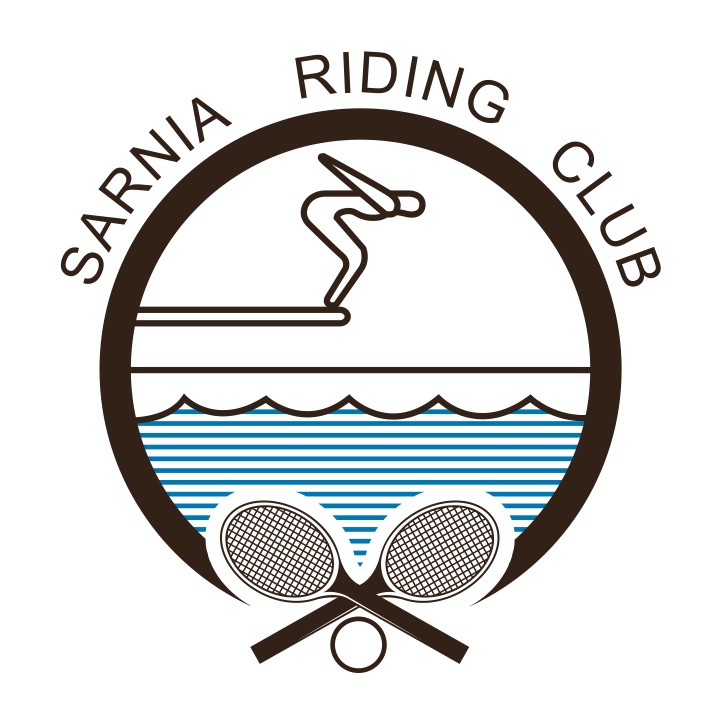 Summer Day Camp Registration 2019Cost: Member - $150/week; *Four-day week - $125; Non-member - $225/week; *Four-day week - $200Please Check Weeks (** 4 day week) & Circle Lunches  Week 1 (Olympics): July 2rd-5th **  Lunch (@$8+tax/day):  T    W   Th   F  Week 2 (Other worlds): July 8th-12th Lunch (@$8+tax/day):  M   T    W   Th   F  Week 3 (Outdoor explorers): July 15th-19th Lunch (@$8+tax/day):  M   T    W   Th   F  Week 4 (Disney): July 22nd-26th Lunch (@$8+tax/day):  M   T    W   Th   F  Week 5 (Sports): July 29th-Aug 2rd  Lunch (@$8+tax/day):  M   T    W   Th   FParent/Guardian InformationEmergency Contact Information Emergency Consent I HEREBY GIVE MY/OUR CONSENT FOR MY/OUR CHILD ________________________ WHEN ILL/INJURED, TO BE TAKEN TO NEAREST EMERGENCY SERVICE CENTRE BY THE STAFF OF SARNIA RIDING CLUB DAY CAMP WHEN I/WE CANNOT BE CONTACTED. I CONSENT TO AN AMBULANCE BEING CALLED IF NECESSARY. I FURTHER AGREE TO PAY ALL COSTS INCURRED FOR TRANSPORT.  SIGNATURE ___________________________________ DATE ___________________________________Media ReleaseDURING DAY CAMP, WE WILL TAKE PICTURES/VIDEOS OF THE CHILDREN DOING FUN ACTIVITIES. THESE PHOTOS MAY BE USED FOR PROMOTIONAL PHOTOS ON THE WEBSITE AND PUBLICATIONS SUCH AS: NEWSPAPER, FLYERS, PAMPHLETS AND POSTERS. WE REQUIRE YOUR PERMISSION TO TAKE SUCH PHOTOS/VIDEOS. WE RESPECT YOUR WISHES IF YOU CHOOSE TO NOT HAVE YOUR CHILD PHOTOGRAPHED/TAPED.  PLEASE SIGN EITHER YES OR NO.YES, I GIVE PERMISSION FOR MY CHILD TO BE PHOTOGRAPHED AND FOR IMAGES TO BE CAPTURED THROUGH PHOTO OR VIDEO TO BE USED FOR PURPOSES OF PROMOTION OF THE SARNIA RIDING CLUB. SIGNATURE ___________________________________ DATE ___________________________________ NO, I DO NOT GIVE PERMISSION FOR IMAGES OF MY CHILD TO BE USED FOR PURPOSES AND PROMOTION OF THE SARNIA RIDING CLUB.  SIGNATURE ___________________________________ DATE ___________________________________Last Name:First Name:Date of Birth:Age:Gender:      M/FName Relationship to childHome NumberCell NumberAddressEmailNameRelationship to ChildHome NumberCell NumberAddressEmail Name Relationship to childHome NumberCell NumberAddressEmailDoctor:Phone Number:City:Health Card Number:Allergies:Allergies:Medical Issues:Medical Issues:Medications:Medications:Additional Information:Additional Information:Swimming ability/comfort level:Swimming ability/comfort level: